Пояснительная записка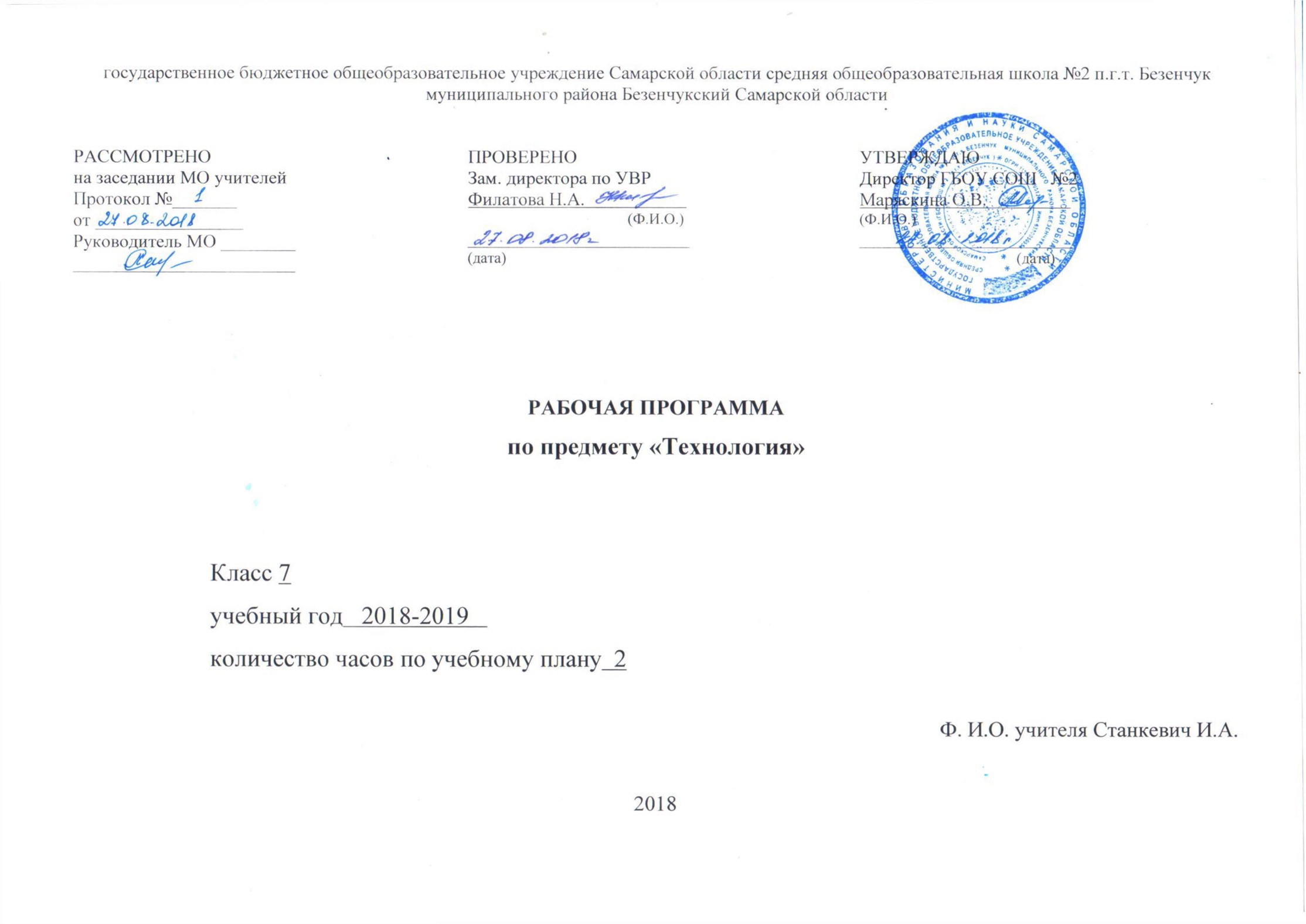 Данная рабочая программа по технологии для 5 – 8 классов составлена на основе: Федерального государственного образовательного стандарта основного общего образования, Фундаментального ядра содержания общего образования,  авторской программы по технологии  5-8 классы под редакцией А. Т. Тищенко, Н. В. Синица. М.: Вентана - Граф, 2012 год, в соответствии с Основной образовательной программой, Учебным планом ГБОУСОШ № 2 п.г.т.Безенчук.  Программа ориентирована на работу с учебниками «Технология» Технологии ведения дома для 5-8 классов, авторами-составителями которых, являются: Н.В. Синица, В.Д.Симоненко, издательский центр – Вентана - Граф.     Основными целями изучения учебного предмета «Технология» в системе основного общего образования являются:- формирование представлений о составляющих техносферы, о современном производстве и о распространенных в нем технологиях;- освоение технологического подхода как универсального алгоритма преобразующей и созидательной деятельности;- формирование представлений о технологической культуре производства, развитие культуры труда подрастающего поколения на основе включения обучающихся в разнообразные виды технологической деятельности по созданию личностно или общественно значимых продуктов труда;- овладение необходимыми в повседневной жизни базовыми приемами ручного и механизированного труда с использованием распространенных инструментов, механизмов и машин, способами управления отдельными видами бытовой техники;- овладение общетрудовыми и специальными умениями, необходимыми для проектирования и создания продуктов труда, ведения домашнего хозяйства;- развитие у обучающихся познавательных интересов, технического мышления, пространственного воображения, интеллектуальных, творческих, коммуникативных и организаторских способностей;- формирование у обучающихся опыта самостоятельной проектно-исследовательской деятельности;- воспитание трудолюбия, бережливости, аккуратности, целеустремленности, предприимчивости, ответственности за результаты своей деятельности, уважительного отношения к людям различных профессий и результатам их труда; воспитание гражданских и патриотических качеств личности;- профессиональное самоопределение школьников в условиях рынка труда, формирование гуманистически и прагматически ориентированного мировоззрения, социально обоснованных ценностных ориентаций.Рабочая программа по курсу «Технология» выполняет следующие задачи:информационно-семантическое нормирование учебного процесса. Это обеспечивает детерминированный объем, четкую тематическую дифференциацию содержания обучения и задает распределение времени по разделам содержания;•организационно-плановое построение содержания. Определяется примерная последовательность изучения содержания технологии в основной школе и его распределение с учетом возрастных особенностей учащихся;общеметодическое руководство. Задаются требования к материально-техническому обеспечению учебного процесса, предоставляются общие рекомендации по проведению различных видов занятий.Обоснование и характеристика изменений.В 5-6 классах в программу включены разделы «Осенние работы на участке» и «Весенние работы на участке»Общая характеристика учебного предмета.    Обучение школьников технологии строится на основе освоения конкретных процессов преобразования и использования материалов, информации, объектов природной и социальной среды. Основным видом деятельности учащихся, изучающих предмет «Технология» по направлению «Технологии ведения дома», является проектная деятельность. В течение учебного года учащиеся выполняют проект в рамках содержания разделов программы: «Технологии домашнего хозяйства», «Кулинария», «Создание изделий из текстильных материалов» и «Художественные ремёсла». Содержание раздела «Электротехника» в 5–7 классах изучается совместно с изучением содержания раздела «Технологии домашнего хозяйства».По каждому разделу учащиеся изучают основной теоретический материал, осваивают необходимый минимум технологических операций, которые в дальнейшем позволяют выполнить творческие проекты.Новизной данной программы является использование в обучении школьников информационных и коммуникационных технологий, позволяющих расширить кругозор обучающихся за счёт обращения к различным источникам информации, в том числе сети Интернет; применение при выполнении творческих проектов текстовых и графических редакторов, компьютерных про грамм, дающих возможность проектировать интерьеры, выполнять схемы для рукоделия, создавать электронные презентации.В содержании программы сквозной линией проходят вопросы экологического и эстетического воспитания школьников, знакомство их с различными профессиями.Независимо от изучаемых технологий содержание программы предусматривает освоение материала по следующим сквозным образовательным линиям:- Культура, эргономика и эстетика труда: - Получение, обработка, хранение и использование технологической информации;- Основы черчения, графики, дизайна;- Элементы домашней и прикладной экономики, предпринимательства;- Знакомство с миром профессий, выбор обучающимися жизненных, профессиональных планов;- Влияние технологических процессов на окружающую среду и здоровье человека;- Творческая и проектная деятельность;- Технологическая культура производства;- История, перспективы и социальные последствия развития техники и технологии;- Распространенные технологии современного производства.В результате изучения технологии обучающиеся ознакомятся:- с ролью технологии в развитии человечества, механизацией труда, технологической культурой производства;- функциональными и стоимостными характеристиками предметов труда и технологий, себестоимостью продукции, экономией сырья, энергии, труда;- элементами домашней экономики, бюджетом семьи, предпринимательской деятельностью, рекламой, ценой, доходом, прибылью, налогом;- экологическими требованиями к технологиям, социальными последствиями применения технологий;- производительностью труда, реализацией продукции;- устройством, управлением и обслуживанием доступных и посильных технико-технологических средств производства (инструментов, механизмов, приспособлений, приборов, аппаратов, станков, машин);- предметами потребления, материальным изделием или нематериальной услугой, дизайном, проектом, конструкцией;- методами обеспечения безопасности труда, культурой труда, этикой общения на производстве;- информационными технологиями в производстве и сфере услуг, перспективными технологиями;овладеют:- основными методами и средствами преобразования и использования материалов, энергии, информации, объектов социальной и природной среды;- навыками созидательной, преобразующей, творческой деятельности;- умением распознавать и оценивать свойства конструкционных, текстильных и поделочных материалов;- умением выбирать инструменты, приспособления и оборудование для выполнения работ, находить необходимую информацию в различных источниках, в том числе с использованием компьютера;- навыками чтения и составления конструкторской и технологической документации, измерения параметров технологического процесса и продукта труда; выбора, проектирования, конструирования, моделирования объекта труда и технологии с использованием компьютера;- навыками подготовки, организации и планирования трудовой деятельности на рабочем месте с учетом имеющихся ресурсов и условий, соблюдения культуры труда;- навыками организации рабочего места с соблюдением требований безопасности труда и правил пользования инструментами, приспособлениями, оборудованием;- навыками выполнения технологических операций с использованием ручных инструментов, приспособлений, машин, оборудования;- умением разрабатывать учебный творческий проект, изготовлять изделия или получать продукты с использованием освоенных технологий;- умением соотносить личные потребности с требованиями, предъявляемыми различными массовыми профессиями к личным качествам человека.Исходя из необходимости учета потребностей личности обучающегося, его семьи и общества, достижений педагогической науки, учитель может подготовить дополнительный авторский учебный материал, который должен отбираться с учетом следующих положений: - распространенность изучаемых технологий и орудий труда в сфере производства, домашнего хозяйства и отражение в них современных научно-технических достижений;- возможность освоения содержания курса на основе включения обучающихся в разнообразные виды технологической деятельности, имеющие практическую направленность;- выбор объектов созидательной и преобразующей деятельности на основе изучения общественных, групповых или индивидуальных потребностей;- возможность реализации общетрудовой и практической направленности обучения, наглядного представления, методов и средств осуществления технологических процессов;- возможность познавательного, интеллектуального, творческого, нравственно-духовного, эстетического и физического развития обучающихся.Все разделы программы:Технологии домашнего хозяйства;Электротехника;Кулинария;Создание изделий из текстильных материалов;Художественные ремесла;Семейная экономика;Современное производство и профессиональное самоопределение;Технологии творческой и опытнической деятельности содержат основные теоретические сведения и лабораторно-практические и практические работы.Программой предусмотрено выполнение обучающимися в каждом учебном году творческого проекта. Соответствующая тема по учебному плану программы предлагается в конце каждого года обучения. Однако методически возможно построение годового учебного плана занятий с введением творческой, проектной деятельности с начала учебного года.При организации творческой, проектной деятельности обучающихся необходимо акцентировать их внимание на потребительском назначении и стоимости продукта труда – изделия, которое они выбирают в качестве объекта проектирования и изготовления. Учитель должен помочь школьникам выбрать такой объект для творческого проектирования (в соответствии с имеющимися возможностями), который обеспечил бы обхват максимума рекомендуемых в программе для освоения технологических операций. При этом необходимо, чтобы объект был посильным для школьников соответствующего возраста, а также обладал общественной или личной ценностью.Обучение технологии предполагает широкое использование межпредметных связей. Это связи с алгеброй и геометрией при проведении расчетных операций и графических построений; с химией при изучении свойств конструкционных и текстильных материалов, пищевых продуктов; с физикой при изучении механических характеристик материалов, устройства и принципов работы машин, механизмов приборов, видов современных технологий; с историей и искусством при изучении технологий художественно-прикладной обработки материалов. При этом возможно проведение интегрированных занятий в рамках отдельных разделов.Формы контроля.В основе лежат практические занятия, реже – лабораторные, написание творческих, проектных работ, рефератов, выполнение домашних заданий, контрольных работ. Поскольку уроки носят практический характер, то существуют следующие виды контроля:- текущий контроль (контрольные работы (тестирование)  в конце изучения темы, раздела; промежуточная контрольная работа (проводится в конце 2 четверти). Для сокращения времени, затрачиваемого на  текущий  контроль, используются тестовые задания.При этом целесообразно применять тесты нескольких видов: с выбором одного, двух или нескольких правильных ответов из предложенных вариантов;на соответствие; с требуемым текстовым заполнением;  на установление правильной последовательности действий.-  тематический контроль (устная проверка знаний: индивидуальная и фронтальная проверка знаний)Нормы оценивания устных ответов учащихсяОТМЕТКА «5» ставится, если учащийся полностью усвоил учебный материал, может изложить его своими словами, самостоятельно подтверждает ответ конкретными примерами, правильно и обстоятельно отвечает на дополнительные вопросы учителя. ОТМЕТКА «4» ставится, если учащийся в основном усвоил учебный материал, допускает незначительные ошибки в его изложении, подтверждает ответ конкретными примерами, правильно и обстоятельно отвечает на дополнительные вопросы учителя.ОТМЕТКА «3» ставится, если учащийся не усвоил существенную часть учебного материала, допускает значительные ошибки в его изложении своими словами, затрудняется подтвердит ответ конкретным примерами, слабо отвечает на дополнительные вопросы.ОТМЕТКА «2» ставится, если учащийся полностью не усвоил учебный материал, не может изложить его своими словами, не может привести конкретные примеры, не может ответить на дополнительные вопросы учителя.Оценивание  тестов, контрольных работ:Оценка «5» ставится, если учащийся: выполнил 90 - 100 % 
Оценка «4» ставится, если учащийся: выполнил 70 - 89 % работы
Оценка «3» ставится, если учащийся: выполнил 30 - 69 % работы
Оценка «2» ставится, если учащийся: работы выполнил до 30 % работыНормы оценки практической работы: Организация труда Отметка «5» ставиться, если полностью соблюдались правила трудовой и технической дисциплины, работа выполнялась самостоятельно, тщательно спланирован труд, предложенный учителем, рационально организовано рабочее место, полностью соблюдались общие правила техники безопасности, отношение к труду добросовестное, к инструментам - бережное, экономное.Отметка «4» ставиться, если работа выполнялась самостоятельно, допущены незначительные ошибки в планировании труда, организации рабочего места, которые исправлялись самостоятельно, полностью выполнялись правила трудовой и технологической дисциплины, правила техники безопасности.Отметка «3»  ставиться, если самостоятельность в работе была низкой, допущены нарушения трудовой и технологической дисциплины, организации рабочего места.Отметка «2» ставится, если самостоятельность в работе отсутствовала, допущены грубые нарушения правил трудовой и технологической дисциплины, правил техники безопасности, которые повторялись после замечаний учителя. Приемы труда Отметка «5» ставиться, если все приемы труда выполнялись правильно, не было нарушений правил техники безопасности, установленных для данного вида работ. Отметка «4» ставиться, если приемы выполнялись в основном правильно, допущенные ошибки исправлялись самостоятельно, не было на рушения правил техники безопасности, установленных для данного вида работ.Отметка «3»  ставиться, если отдельные приемы труда выполнялись неправильно, но ошибки исправлялись после замечания учителя, допущены незначительные нарушения правил техники безопасности, установленных для данного вида работ.Отметка «2» ставится, если неправильно выполнялись многие виды работ, ошибки повторялись после замечания учителя, неправильные действия привели к травме учащегося или поломке инструмента (оборудования)Качество изделий (работы)Отметка «5» ставиться, если изделие выполнено точно по чертежу; все размеры выдержаны; отделка выполнена в соответствии с требованиями инструкционной карты или по образцу.Отметка «4» ставиться, если изделие  выполнено по чертежу, размеры выдержаны, но качество отделки ниже требуемого.Отметка «3»  ставиться, если изделие  выполнено по чертежу с небольшими отклонениями; качество отделки удовлетворительное.Отметка «2» ставится, если изделие  выполнено с отступлениями от чертежа, не соответствует образцу. Дополнительная доработка не может привести к возможности использования изделия. Норма времени (выработки)Отметка «5» ставиться, если задание выполнено в полном объеме и в установленный срок.Отметка «4» ставиться, если на выполнение работы затрачено времени больше установленного по норме на 10%.Отметка «3»  ставиться, если на выполнение работы затрачено времени больше установленного по норме на 25%.Отметка «2» ставится, если на выполнение работы затрачено времени против нормы больше чем на 25%.Критерии оценки творческого проекта учащихсяМесто предмета «Технология» в учебном плане.Учебный предмет «Технология» является необходимым компонентом общего образования школьников. Его содержание предоставляет учащимся возможность войти в мир искусственной, созданной людьми техники и технологий, называемой техно сферой и являющейся главной составляющей окружающей человека действительности.Предмет «Технология» в базисном учебном плане основного общего образования относится к образовательной области «Технология».Технология на уровне основного общего образования в школе изучается с 5 по 8 класс. На изучение технологии отводится в 5 - 7  классах по 68 ч (2 ч в неделю), в  8 классе  34 ч (1 ч в неделю) из обязательной части учебного плана.  Личностные, метапредметные и предметные результатыосвоения курса «Технология».При изучении технологии в основной школе обеспечивается достижение личностных, метапредметных и предметных результатов.Личностные результаты освоения обучающимися предмета «Технология» в основной школе:-  формирование целостного мировоззрения, соответствующего современному уровню развития науки и общественной практики; проявление познавательной активности в области предметной технологической деятельности;- формирование ответственного отношения к учению, готовности и способности обучающихся к саморазвитию и самообразованию на основе мотивации к обучению и познанию; овладение элементами организации умственного и физического труда;- самооценка умственных и физических способностей при трудовой деятельности в различных сферах с позиций будущей социализации и стратификации;- развитие трудолюбия и ответственности за результаты своей деятельности; выражение желания учиться для удовлетворения перспективных потребностей;- осознанный вы бор и построение даль ней шей индивидуальной траектории образования на базе осознанного ориентирования в мире профессий и профессиональных предпочтений с учётом устойчивых познавательных интересов, а также на основе формирования уважительного отношения к труду;- становление самоопределения в выбранной сфере будущей профессиональной деятельности, планирование образовательной и профессиональной карьеры, осознание необходимости общественно полезного труда как условия безопасной и эффективной социализации;- формирование коммуникативной компетентности в общении и сотрудничестве со сверстниками; умение общаться при коллективном выполнении работ или проектов с учётом общности интересов и возможностей членов трудового коллектива;- проявление технико-технологического и экономического мышления при организации своей деятельности;- самооценка готовности к предпринимательской деятельности в сфере технологий, к рациональному ведению домашнего хозяйства;- формирование основ экологической культуры, соответствую щей современному уровню экологического мышления; бережное отношение к природным и хозяйственным ресурсам;- развитие эстетического сознания через освоение художественного наследия народов России и мира, творческой деятельности эстетического характера; формирование индивидуально-личностных позиций учащихся.Метапредметные результаты освоения учащимися предмета «Технология» в основной школе:Регулятивные УУД:- самостоятельное определение цели своего обучения, постановка и формулировка для себя новых задач в учёбе и познавательной деятельности;- алгоритмизированное планирование процесса познавательно-трудовой деятельности;- определение адекватных имеющимся организационным и материально-техническим условиям способов решения учебной или трудовой задачи на основе заданных алгоритмов;- виртуальное и натурное моделирование технических объектов, продуктов и технологических процессов; проявление инновационного подхода к решению учебных и практических задач в процессе моделирования изделия или технологического процесса;организация учебного сотрудничества и совместной деятельности с учителем и сверстниками; согласование и координация совместной познавательно-трудовой деятельности с другими её участниками; объективное оценивание вклада своей познавательно-трудовой деятельности в решение общих задач коллектива;- оценивание своей познавательно-трудовой деятельности с точки зрения нравственных, правовых норм, эстетических ценностей по принятым в обществе и коллективе требованиям и принципам.Познавательные УУД:- комбинирование известных алгоритмов технического и технологического творчества в ситуациях, не предполагающих стандартного применения одного из них; поиск новых решений возникшей технической или организационной проблемы;- выявление потребностей, проектирование и создание объектов, имеющих потребительную стоимость; самостоятельная организация и выполнение различных творческих работ по созданию изделий и продуктов;- оценивание правильности выполнения учебной задачи, собственных возможностей её решения; диагностика результатов познавательно-трудовой деятельности по принятым критериям и показателям; обоснование путей и средств устранения ошибок или разрешения противоречий в выполняемых технологических процессах;- соблюдение норм и правил безопасности познавательно-трудовой деятельности и созидательного труда; соблюдение норм и правил культуры труда в соответствии с технологической культурой производства;формирование и развитие экологического мышления, умение применять его в познавательной, коммуникативной, социальной практике и профессиональной ориентации.Коммуникативные УУД:- осознанное использование речевых средств в соответствии с задачей коммуникации для выражения своих чувств, мыслей и потребностей; планирование и регуляция своей деятельности; подбор аргументов, формулирование выводов по обоснованию технико-технологического и организационного решения; отражение в устной или письменной форме результатов своей деятельности;- формирование и развитие компетентности в области использования информационно-коммуникационных технологий (ИКТ); выбор для решения познавательных и коммуникативных задач различных источников информации, включая энциклопедии, словари, интернет-ресурсы и другие базы данных.Предметные результаты  освоения учащимися предмета «Технология» в основной школе: В познавательной сфере:- осознание роли техники и технологий для прогрессивного развития общества; формирование целостного представления о техносфере, сущности технологической культуры и культуры труда; классификация видов и назначения методов получения и преобразования материалов, энергии, информации, природных объектов, а также соответствующих технологий промышленного производства; ориентация в имеющихся и возможных средствах и технологиях создания объектов труда;- практическое освоение обучающимися основ проектно-исследовательской деятельности; проведение наблюдений и экспериментов под руководством учителя; объяснение явлений, процессов и связей, выявляемых в ходе исследований;- уяснение социальных и экологических последствий развития технологий промышленного и сельскохозяйственного производства, энергетики и транспорта; распознавание видов, назначения материалов, инструментов и оборудования, применяемого в технологических процессах; оценка технологических свойств сырья, материалов и областей их применения;- развитие умений применять технологии представления, преобразования и использования информации, оценивать возможности и области применения средств и инструментов ИКТ в современном производстве или сфере обслуживания, рациональное использование учебной и дополнительной технической и технологической информации для проектирования и создания объектов труда;- овладение средствами и формами графического отображения объектов или процессов, правилами выполнения графической документации, овладение методами чтения технической, технологической и инструктивной информации;- формирование умений устанавливать взаимосвязь знаний по разным учебным предметам для решения прикладных учебных задач; применение общенаучных знаний по предметам естественно-математического цикла в процессе подготовки и осуществления технологических процессов для обоснования и аргументации рациональности деятельности; применение элементов экономики при обосновании технологий и проектов;- овладение алгоритмами и методами решения организационных и технико-технологических задач; овладение элементами научной организации труда, формами деятельности, соответствующими культуре труда и технологической культуре производства;В трудовой сфере:- планирование технологического процесса и процесса труда; подбор материалов с учётом характера объекта труда и технологии; подбор инструментов, приспособлений и оборудования с учётом требований технологии и материально-энергетических ресурсов;- овладение методами учебно-исследовательской и проектной деятельности, решения творческих задач, моделирования, конструирования; проектирование последовательности операций и составление операционной карты работ;- выполнение технологических операций с соблюдением установленных норм, стандартов, ограничений; соблюдение трудовой и технологической дисциплины; соблюдение норм и правил безопасного труда, пожарной безопасности, правил санитарии и гигиены;- выбор средств и видов представления технической и технологической информации в соответствии с коммуникативной задачей, сферой и ситуацией общения;- контроль промежуточных и конечных результатов труда по установленным критериям и показателям с использованием контрольных и измерительных инструментов; выявление допущенных ошибок в процессе труда и обоснование способов их исправления;- документирование результатов труда и проектной деятельности; расчёт себестоимости продукта труда; примерная экономическая оценка возможной прибыли с учётом сложившейся ситуации на рынке товаров и услуг;В мотивационной сфере:- оценивание своей способности к труду в конкретной предметной деятельности; осознание ответственности за качество результатов труда;- согласование своих потребностей и требований с потребностями и требованиями других участников познавательно-трудовой деятельности;- формирование представлений о мире профессий, связанных с изучаемыми технологиями, их востребованности на рынке труда; направленное продвижение к выбору профиля технологической подготовки в старших классах полной средней школы или будущей профессии в учреждениях начального профессионального или среднего специального образования;- выраженная готовность к труду в сфере материального производства или сфере услуг; оценивание своей способности и готовности к предпринимательской деятельности;- стремление к экономии и бережливости в расходовании времени, материалов, денежных средств, труда; наличие экологической культуры при обосновании объекта труда и выполнении работ;В эстетической сфере:- овладение методами эстетического оформления изделий, обеспечения сохранности продуктов труда, дизайнерского проектирования изделий; разработка варианта рекламы выполненного объекта или результата труда;- рациональное и эстетическое оснащение рабочего места с учётом требований эргономики и элементов научной организации труда;- умение выражать себя в доступных видах и формах художественно-прикладного творчества; художественное оформление объекта труда и оптимальное планирование работ;- рациональный выбор рабочего костюма и опрятное содержание рабочей одежды;- участие в оформлении класса и школы, озеленении пришкольного участка, стремление внести красоту в домашний быт;В коммуникативной сфере:- практическое освоение умений, составляющих основу коммуникативной компетентности: действовать с учётом позиции другого и уметь согласовывать свои действия; устанавливать и поддерживать необходимые контакты с другими людьми; удовлетворительно владеть нормами и техникой общения; определять цели коммуникации, оценивать ситуацию, учитывать намерения и способы коммуникации партнёра, выбирать адекватные стратегии коммуникации;- установление рабочих отношений в группе для выполнения практической работы или проекта, эффективное сотрудничество и способствование эффективной кооперации; интегрирование в группу сверстников и построение продуктивного взаимодействия со сверстника ми и учителями;- сравнение разных точек зрения перед принятием решения и осуществлением выбора; аргументирование своей точки зрения, отстаивание в споре своей позиции невраждебным для оппонентов образом;- адекватное использование речевых средств для решения различных коммуникативных задач; овладение устной и письменной речью; построение монологических контекстных высказываний; публичная презентация и защита проекта изделия, продукта труда или услуги;В физиолого-психологической сфере:- развитие моторики и координации движений рук при работе с ручными инструментами и выполнении операций с помощью машин и механизмов; достижение необходимой точности движений при выполнении различных технологических операций;- соблюдение необходимой величины усилий, прилагаемых к инструментам, с учётом технологических требований;- сочетание образного и логического мышления в проектной деятельности.В результате реализации рабочей программы выпускник научится /получит возможность: Раздел «Кулинария»Выпускник научится:- самостоятельно готовить для своей семьи простые кулинарные блюда из сырых и варёных овощей и фруктов, молока и молочных продуктов, яиц, рыбы, мяса, птицы, различных видов теста, круп, бобовых и макаронных изделий, отвечающие требованиям рационального питания, соблюдая правильную технологическую последовательность приготовления, санитарно-гигиенические требования и правила безопасной работы.Выпускник получит возможность научиться:- составлять рацион питания на основе физиологических потребностей организма;- выбирать пищевые продукты для удовлетворения потребностей организма в белках, углеводах, жирах, витаминах, минеральных веществах;- организовывать своё рациональное питание в домашних условиях;- применять различные способы обработки пищевых продуктов в целях сохранения в них питательных веществ;- экономить электрическую энергию при обработке пищевых продуктов;- оформлять приготовленные блюда, сервировать стол;- соблюдать правила этикета за столом;- определять виды экологического загрязнения пищевых продуктов; оценивать влияние техногенной сферы на окружающую среду и здоровье человека;- выполнять мероприятия по предотвращению негативно го влияния техногенной сферы на окружающую среду и здоровье человека.Раздел «Электротехника»Выпускник научится:- разбираться в адаптированной для школьников технико-технологической информации по электротехнике и ориентироваться в электрических схемах, которые применяются при разработке, создании и эксплуатации электрифицированных приборов и аппаратов;- осуществлять технологические процессы сборки или ремонта объектов, содержащих электрические цепи, с учётом необходимости экономии электрической энергии.Выпускник получит возможность научиться:- составлять электрические схемы, которые применяются при разработке электроустановок, создании и эксплуатации электрифицированных приборов и аппаратов, используя дополнительные источники информации (включая Интернет):- осуществлять процессы сборки, регулировки или ремонта объектов, содержащих электрические цепи с элементами электроники.Раздел «Создание изделий из текстильных материалов»Выпускник научится:- изготовлять с помощью ручных инструментов и оборудования для швейных и декоративно-прикладных работ, швейной машины простые по конструкции модели швейных изделий, пользуясь технологической документацией;- выполнять влажно-тепловую обработку швейных изделий.Выпускник получит возможность научиться:- выполнять несложные приёмы моделирования швейных изделий;- определять и исправлять дефекты швейных изделий;- выполнять художественную отделку швейных изделий;- изготовлять изделия декоративно-прикладного искусства, региональных народных промыслов;- определять основные стили одежды и современные на правления моды.Раздел «Технологии исследовательской, опытнической и проектной деятельности»Выпускник научится:- планировать и выполнять учебные технологические проекты: выявлять и формулировать проблему; обосновывать цель проекта, конструкцию изделия, сущность итогового продукта или желаемого результата; планировать этапы выполнения работ; составлять технологическую карту изготовления изделия; выбирать средства реализации замысла; осуществлять технологический процесс; контролировать ход и результаты выполнения проекта;- представлять результаты выполненного проекта: пользоваться основными видами проектной документации; готовить пояснительную записку к проекту; оформлять проектные материалы; представлять проект к защите.Выпускник получит возможность научиться:- организовывать и осуществлять проектную деятельность на основе установленных норм и стандартов, поиска новых технологических решений; планировать и организовывать технологический процесс с учётом имеющихся ресурсов и условий;- осуществлять презентацию, экономическую и экологическую оценку проекта, давать примерную оценку стоимости произведённого продукта как товара на рынке; разрабатывать вариант рекламы для продукта труда.Раздел «Современное производство и профессиональное самоопределение»Выпускник научится:- построению двух-трёх вариантов личного профессионального плана и путей получения профессионального образования на основе соотнесения своих интересов и возможностей с содержанием и условиями труда по массовым профессиям и их востребованностью на региональном рынке труда.Выпускник получит возможность научиться:- планировать профессиональную карьеру;- рационально выбирать пути продолжения образования или трудоустройства;- ориентироваться в информации по трудоустройству и про должению образования;- оценивать свои возможности и возможности своей семьи для предпринимательской деятельности.ТЕМАТИЧЕСКОЕ ПЛАНИРОВАНИЕпо технологии для 7 класса (девочки)Критерии оцениванияБаллыФ. И. учащегосяФ. И. учащегосяФ. И. учащегосяФ. И. учащегосяФ. И. учащегосяФ. И. учащегосяФ. И. учащегося1.1 Общее оформление11.2 Актуальность. Обоснование проблемы, формулировка темы проекта11.3 Сбор информации по теме проекта, анализ прототипов0,51.4 Анализ возможных идей, выбор оптимальной идеи 11.5 Выбор технологии изготовления изделия11.6 Экономическая и экологическая оценка будущего изделия и технологии его изготовления11.7 Разработка конструкторской документации, качество графики.11.8 Описание изготовления изделия (технологическая карта)11.9 Описание окончательного варианта изделия0,51.10 Эстетическая оценка выбранного изделия0,51.11 Экономическая и экологическая оценка выполненного (готового) изделия.0,51.12 Реклама изделия12.1 Оригинальность конструкции52.2 Качество изделия102.3 Соответствие изделия проекту52.4  Практическая значимость53.1 Формулировка проблемы и темы проекта23.2 Анализ прототипов и обоснование выбранной идеи13.3 Описание технологии изготовления изделия33.4 Четкость и ясность изложения13.5 Глубина знаний и эрудиция23.6 Время изложения (7-8 мин)13.7 Самооценка23.8 Ответы на вопросы3ИТОГО:50 № п/пТема урокаСодержаниеЦели, задачи урокаТребования к уровню
подготовки обучающихся(знания, умения)Практические работы.УУДДата1. Инструктаж по технике безопасности – 1 ч1. Инструктаж по технике безопасности – 1 ч1. Инструктаж по технике безопасности – 1 ч1. Инструктаж по технике безопасности – 1 ч1. Инструктаж по технике безопасности – 1 ч1. Инструктаж по технике безопасности – 1 ч1. Инструктаж по технике безопасности – 1 ч1. Инструктаж по технике безопасности – 1 ч1Вводное занятие. Инструктаж по Т.Б.Правила безопасной работы в мастерской.Санитарно-гигиени-ческие требования.Формировать знания о соблюдения правил техники безопасности и санитарно-гигиенических требований, правил оказания первой помощи пострадавшим при различных видах травмирования.Знать правила безопасной работы в мастерской.№ 1 -Повторение общих правил ТБ в кабинете «Технология»Организация рабочего места; выполнение  правил  гигиены учебного труд;усвоение информации;умение выделять главное из прочитанного; слушать и слышать собеседника, учителя; личная ответственность092. Кулинария – 9 ч2. Кулинария – 9 ч2. Кулинария – 9 ч2. Кулинария – 9 ч2. Кулинария – 9 ч2. Кулинария – 9 ч2Т.Б. при кулинарных работах. Физиология питания.Общие правила безопасных приемов труда. Понятия о процессе пищеварения,  об усвояемости пищи, о микроорганизмах, болезнетворных микробах. Профилактика инфекций. Санитарно-гигиенические правила.Формировать навыки по соблюдению санитарно-гигиенических требований, правил ТБ; Познакомить со сведениями о полезном и вредном воздействии микроорганизмов на пищевые продукты. Оказывать первую помощь при пищевых отравлениях.Знать общие правила безопасности труда; понятия о пищеварении;Уметь составлять меню, в соответствии принципов рационального питания; определять необходимые питательные вещества.№ 2 -Приемы оказания первой помощи при отравленияхОпределение адекватных способов решения учебной задачи на основе заданных алгоритмов. Овладевать навыками личной гигиены и ТБ при приготовлении пищи и хранении продуктов. Осваивать безопасные приёмы работы с кухонным оборудованием. Находить и предъявлять информацию о содержании в пищевых продуктах витаминов, минеральных солей и микроэлементов.093-4Мясо. Блюда из мяса Технология приготовление супа с мясными фрикадельками.Первичная обработка мяса. Значение мясных блюд, пищевая ценность, определение качества мяса, санитарные условия обработки мяса.Научить видам мясного сырья, дать понятие пищевой ценности мяса, способам определения качества мяса, определение готовности и правила подачи к столу. Воспитывать аккуратность, терпение, усердие.Знать роль мясных продуктов в жизнедеятельности человека, значение мяса и мясных  продуктов в питании человека.Уметь готовить блюда из мяса.№ 3 -Приготовление супа с мясными фрикадельками.Находить и предъявлять информацию о обработке мяса. Овладение умениями совместной деятельности. Согласование и координация деятельности с другими ее участниками095-6Кисломолочные продукты. Простокваша, кефир, творог. Приготовление блюд из творога.Питательная ценность и ассортимент кисломолочных продуктов.  Их пищевая ценность.Питательная ценность творога.Познакомить с общими сведениями о кисломолочных продуктах. Научить блюдам из творога. Воспитывать трудолюбие, терпение.Знать технологию приготовления сырников, ценность творога.Уметь готовить сырники в домашних условиях.№ 4 –Приготовление сырниковОбъективное оценивание своего вклада в решение общих задач коллектива. Определение адекватных способов решения учебной задачи на основе заданных алгоритмов097-8Мучные изделия. Виды теста. Приготовление сладких блюд.Виды теста. Мучные изделия. Виды мучных изделий. Их назначение в питании человека.Познакомить с инструментами, приспособлениями и продуктами, используемые для приготовления мучных изделий. Способствовать формированию нахождения способов для проверки качества продуктов. Научить технологии приготовления сладких блюд. Воспитывать опрятность при работе.Знать виды теста, инструменты и приспособления для приготовления изделий из теста.Уметь готовить тесто для печенья.№ 5 –Приготовление формового печенья.Объективное оценивание своего вклада в решение общих задач коллектива. Развитие трудолюбия и ответственности за качество своей деятельности. Формирование эстетического вкуса при оформлении блюд. Самооценка способностей. Уметь сотрудничать099-10Сервировка сладкого стола. Праздничный этикет.Правила сервировки сладкого стола. Как правильно подавать и есть сладкие блюдаНаучить сервировать сладкий стол и соблюдать правила этикета.Знать виды сладостей, десертов, напитков. Уметь сервировать сладкий стол, знать правила этикета№ 6 – Разработка пригласительныхСогласование и координация деятельности с другими ее участниками Формирование эстетического вкуса при сервировки стола. Самооценка способностей. Уметь сотрудничать103. Интерьер жилого дома – 6 ч.3. Интерьер жилого дома – 6 ч.3. Интерьер жилого дома – 6 ч.3. Интерьер жилого дома – 6 ч.3. Интерьер жилого дома – 6 ч.3. Интерьер жилого дома – 6 ч.3. Интерьер жилого дома – 6 ч.3. Интерьер жилого дома – 6 ч.11-12Композиция в интерьере.Освещение жилого дома.Качества интерьера: функциональные, эстетические; композиция интерьера, функциональная зона, зонирование, декоративное убранство (оформление тканью окон, покрытие пола и стен) Гигиенические качества. Правила уборки, мытье стеклянных поверхностей.Ознакомить учащихся с интерьером квартиры, оборудованием, правилами размещения зон, зонирование; сформировать навыки правильного размещение освещения квартиры; воспитывать эстетический вкус в обустройстве помещения. Способствовать формированию понятия гигиена жилища; уметь выполнять генеральную уборку помещенияИметь представление об  интерьере и отделке квартиры, о функциональных, гигиенических, эстетических качествах интерьера,  о освещении дома, о правильном уходе за квартирой№ 7 -Зарисовка освещение в определенной зоне квартирыПланирование деятельности. Формирование представлений о требованиях, предъявляемых к планированию интерьера. Проявление самостоятельности при выполнении практической работы.  Слушать и понимать других.1013-14Научная организация труда в доме. Отделка жилища.Качества интерьера: функциональные, эстетические; композиция интерьера, функциональная зона, зонирование, декоративное убранство (оформление тканью окон, покрытие пола и стен)Способствовать формированию понятий НОТИметь представление об  интерьере и отделке квартиры.№ 8 - Зарисовать декоративное убранство оконАдекватное реагирование на трудности, слушать и слышать собеседника, мыслить, работать с дополнительной литературой. Проявление самостоятельности при выполнении практической работы.1015-16Гигиена жилищаГигиенические качества. Правила уборки, мытье стеклянных поверхностей.Способствовать формированию понятий гигиена жилища; умений выполнять генеральную уборку помещения; воспитания аккуратности,   культуры  труда.Иметь представление о сухой, влажной, генеральной уборке помещений. Иметь представление о правильном уходе за квартирой.№ 9  - Уборка в кабинете  «Технология»Адекватное реагирование на трудности, слушать и слышать собеседника, мыслить, работать с дополнительной литературой. Проявление самостоятельности при выполнении практической работы.104. Материаловедение – 4 ч.4. Материаловедение – 4 ч.4. Материаловедение – 4 ч.4. Материаловедение – 4 ч.4. Материаловедение – 4 ч.4. Материаловедение – 4 ч.4. Материаловедение – 4 ч.4. Материаловедение – 4 ч.17-18Волокна химического происхождения. Свойства химических волокон.Классификация химических  волокон. Способы получения  химических волокон. Сравнительная характеристика тканей. Ознакомить учащихся с классификацией химических  волокон, со свойствами тканей;развивать пространственное мышлениеЗнать классификацию химических волокон, способы распознавания волокон.Уметь определять химические волокна, выбирать ткань.№ 10 -Определение сырьевого состава материалов и изучение их свойств.Приведение примеров, подбор аргументов, формулирование выводов;Отражение в устной или письменной форме результатов своей деятельности.1119-20Уход за одеждой  и обувью. Ремонт одеждыТребования предъявляемые к одежде. Символы ухода за текстильными изделиямиФурнитура, пришивание фурнитуры.Уход и хранение обуви.  Ярлык, стирально-моющее средство. Правила ухода за одеждой.Формирование умений и навыков  по  пришиванию фурнитуры. Развивать чувство меры и вкуса. Воспитывать бережное отношение к  одежде, аккуратность и опрятность в работе.    Способствовать развитию эстетического вкуса, глазомера, моторики пальцев. Привитие навыков культуры труда. Ознакомить учащихся с символами по уходу за изделиями; сформировать навыки по уходу за одеждой из разных материалов,приучать к аккуратности и опрятности.Знать способы пришивания фурнитуры и правила ухода за обувью. Знать способы ухода за одеждой, условные обозначения на ярлыках, правила ремонта одежды и уметь пришивать фурнитуру№ 11- Пришивание фурнитуры № 12 - Определение значений ярлыков одежды  - запись в тетрадьФормирование умения понимать причины успеха/неуспеха в выполненной работе, самостоятельное нахождения путей решений. Осуществлять  оценку качества отремонтированного изделия. Приобретение навыков самообслуживания115. Элементы машиноведения – 6 ч.5. Элементы машиноведения – 6 ч.5. Элементы машиноведения – 6 ч.5. Элементы машиноведения – 6 ч.5. Элементы машиноведения – 6 ч.5. Элементы машиноведения – 6 ч.5. Элементы машиноведения – 6 ч.5. Элементы машиноведения – 6 ч.21-22Т.Б. по охране труда. Приспособления к швейной машине. Правила техники безопасности. Приспособления и различные лапки для швейной машинки. Технология обмётывания петли и пришивания пуговицы.Сформировать навыки по соблюдению ТБ;Формировать знания и умения пользоваться электрической швейной машинкойЗнать и уметь пользоваться различными приспособлениями и лапками швейной машины№ 13 – Применение приспособлений к швейной машинеОпределение цели и путей ее достижения. Приобретение навыков  в шитье на швейной машине. 1123-24  Машинные швы соединительные, краевые и отделочныеКлассификация швейных машин. Организация рабочего места при выполнении машинных работ. Регуляторы швейной машины. Классификация и назначение машинных швов.Воспитывать аккуратность и внимательность во время работы, Ознакомить учащихся с терминологией, применяемой при выполнении машинных  и ВТО работ; сформировать навыки правильного применения терминологии.Знать общие сведения о швейных машинах, виды машинных швов, назначение швов.Уметь пользоваться регуляторами швейной машины, определять машинные швы,  выполнять машинные швы.№ 14 -Изготовление образцов машинных швов.Определение адекватных способов решения учебной задачи на основе заданных алгоритмов. Изучать терминологию машинных швов с помощью литературы1225-26Выполнение образцов машинных швов.Повторение правил Т.Б. Правила подготовки швейной машины к работе. Виды швов. Организация рабочего места. Способствовать формированию навыкам по применению терминологии во время изготовления образцов машинных швов и ВТО. Воспитывать терпение, аккуратность.Знать правила подготовки швейной машины к работе, конструкцию шва.Уметь заправлять швейную машину, выполнять машинные швы.№ 15Изготовление образцов машинных швовИзготовлять самостоятельно образцы машинных швов. Осуществлять самоконтроль и оценку качества готового изделия, анализировать  и исправлять ошибки.126. Конструирование и моделирование юбки - 8 ч.6. Конструирование и моделирование юбки - 8 ч.6. Конструирование и моделирование юбки - 8 ч.6. Конструирование и моделирование юбки - 8 ч.6. Конструирование и моделирование юбки - 8 ч.6. Конструирование и моделирование юбки - 8 ч.6. Конструирование и моделирование юбки - 8 ч.6. Конструирование и моделирование юбки - 8 ч.27-28Одежда и требования к ней.Снятие мерок для построения чертежа юбки.Эстетические, гигиенические, эксплуатационные требования к одежде, ассортимент одежды, снятие и запись мерокДать понятие о видах одежды. Познакомить с историей русской народной одеждой, воспитывать патриотическую направленность. Познакомить с профессиями.Знать эксплуатационные, гигиенические, эстетические требования, предъявляемые к одежде, правила снятия мерок и уметь снимать и записывать мерки для построения чертежа  юбки№ 16 «Зарисовка моделей юбки». № 17 «Снятие мерок для построения чертежа»Находить и предъявлять информацию об истории одежды. Освоение учебно-познавательных  и учебно-практических задач. Готовность и способность к самообразованию, профессиональной ориентации.1229-30Конструирование юбок.Построение  чертежа прямой юбкиПроектирование, конструирование, покрой (конические, клиньевые и прямые юбки) форма Построение чертежа прямой юбки (сетка чертежа и построение конструктивных линий)Понятие о масштабе, чертеже, эскизе. Сформировать навыки по измерению фигуры человека, развивать эстетический вкус, воспитывать аккуратность и внимательность в работе. Ознакомить учащихся с приёмами конструирования, сформировать навыки по расчёту для построения, приучать к точности, аккуратности при выполнении расчётов и построении чертежа.Знать последовательность построения основы чертежа прямой юбки и уметь строить сетку чертежа и вписывать в сетку конструктивные линии № 18 «Построение чертежа прямой юбки»Самостоятельно снимать мерки с фигуры человека, аккуратно и правильно  записывать результаты измерений. Умение планировать свою деятельность. Работать с технологическими картами. Проявление самостоятельности1231-32Конструирование юбок.Построение  чертежа  юбки полусолнце и клиньевойПостроение чертежа юбки полусолнце, клиньевой (сетка чертежа и построение конструктивных линий)Понятие о масштабе, чертеже, эскизе. Развивать эстетический вкус, воспитывать аккуратность и внимательность в работе. Ознакомить учащихся с приёмами конструирования, сформировать навыки  расчёта для построения, приучать к точности, аккуратности при выполнении расчётов и построении чертежа.Знать последовательность построения основы чертежа юбки «полусолнце» и «клиньевой» и уметь строить сетку чертежа и вписывать в сетку конструктивные линии № 19 «Построение чертежа  юбки полусолнце, клиньевой»Умение планировать свою деятельность. Работать с технологическими картами. Проявление самостоятельности0133-34Моделирование  юбкиПроцесс моделирования одежды. Моделирование прямой  юбкиВспомнить с  учащимися о понятии - моделирование, о приёмах моделирования; сформировать навыки по моделированию юбки, развивать творческие способности; воспитывать аккуратность, внимательность, прививать эстетический вкусЗнать некоторые способы моделирования прямой юбки, уметь изготавливать и готовить к работе выкройку изделия.№ 20 «Моделирование прямой юбки»Определять способ подготовки данного вида ткани к раскрою. Решение учебных и практических задач. Умение распределять время. Формирование выраженной устойчивой мотивации и интереса к учению;017. Технология изготовления поясных швейных изделий – 18 ч.7. Технология изготовления поясных швейных изделий – 18 ч.7. Технология изготовления поясных швейных изделий – 18 ч.7. Технология изготовления поясных швейных изделий – 18 ч.7. Технология изготовления поясных швейных изделий – 18 ч.7. Технология изготовления поясных швейных изделий – 18 ч.7. Технология изготовления поясных швейных изделий – 18 ч.7. Технология изготовления поясных швейных изделий – 18 ч.35-36Построение  чертежа юбки и моделирование на себя. Подготовка выкройки к раскрою.Проектирование, конструирование, моделирование. Построение чертежа прямой юбки и моделирование в натуральную величину(сетка чертежа и построение конструктивных линий)Понятие о масштабе, чертеже, эскизе. Сформировать навыки по измерению фигуры человека, развивать эстетический вкус, воспитывать аккуратность и внимательность в работе. Сформировать навыки по расчёту для построения, приучать к точности, аккуратности при выполнении расчётов и построении чертежа. Уметь готовить выкройку к раскроюЗнать последовательность построения основы чертежа юбки и уметь строить сетку чертежа и вписывать в сетку конструктивные линии, уметь моделировать в соответствии с выбранной моделью№ 21 «Построение чертежа  юбки и моделирование на себя»Самостоятельно снимать мерки с фигуры человека, аккуратно и правильно  записывать результаты измерений. Умение планировать свою деятельность. Работать с технологическими картами. Проявление самостоятельности0137-38Раскладка выкройки юбки на ткань.Раскройные работы.  Правила Т.Б. при работе с ножницами.Алгоритм подготовки выкройки и ткани к работе.Способы настила ткани. Правила проведения раскройных работ.Рассмотреть последовательные операции по изготовлению юбки; научить подготовке ткани к раскрою, раскладке выкроек на ткани и её раскрою с соблюдением Т.Б.;  воспитывать усидчивость, терпеливость, аккуратность.Знать правила переноса линий и уметь выполнять экономическую раскладку выкройки на ткани,  раскладки выкройки на ткани и уметь выполнять раскрой№ 22 «Раскладка деталей юбки на ткани и раскрой»Соблюдение норм и правил культуры труда, правил безопасности познавательно – трудовой деятельности и созида-тельного труда. Стремле-ние и выполнение эконо-мии и бережливости. Формирование умения планировать, контролиро-вать действия в соответ-ствии с поставленной задачей0239-40Технологическая последовательность изготовления юбки.Подготовка  деталей к обработке.Алгоритм изготовления прямой юбки. Подготовка деталей кроя к обработке.Научить подготовке деталей к обработке, выполнению последовательности; воспитывать усидчивость, терпеливость, организованность, аккуратность, художественный вкус.Знать последовательность изготовления прямой юбки и подготовки деталей к обработке. Уметь проводить эти работы.№ 23 «Подготовка деталей к обработке»Контроль результатов труда, готовность к самообразованию, самовыражению и самовоспитанию. определять наиболее эффективные способы достижения результата.0241-42Проведение примерки.Исправление дефектов.Последовательность  проведения примерки.Исправление дефектов в работе.Научить  определять качество готового изделия, выполнять исправление дефектов и влажно-тепловую обработку.Знать последовательность подготовки юбки к примерке и уметь ее проводить№ 24 «Примерка и устранение дефектов»Проявление самостоятельности при выполнении практической работы. Проявлять терпение, адекватно реагировать на трудности.0243-44Обработка вытачек.Обработка боковых срезов.Последовательность обработки вытачек.Способы обработки боковых срезов.Ознакомить учащихся с правилами обработки вытачек и боковых срезов, определять качество готового изделия.Знать правила обработки вытачек и боковых срезов и уметь их обрабатывать№ 25 «Обработка вытачек и боковых срезов»Участие в беседе по теме;Усвоение основных опера-ций и понятий по теме; Выполнять правила техно-логических операций. Со-блюдение норм и правил безопасности труда. Конт-роль результатов труда.0245-46Обработка застежки тесьмой-молнией.Способы обработки застежки тесьмой-молнией.Применение других видов застежек.Ознакомить учащихся с правилами обработки застежки тесьмой-молнией; сформировать навыки по обработке застежки. Воспитывать аккуратность, внимательность.Знать способы обработки застежки тесьмой-молнией и уметь обрабатывать застежку № 26 «Обработка застежки в боковом шве юбки тесьмой-молния»Успешное выполнение учебных действий. Умение провести контроль и оценить качество готового изделия. Анализировать ошибки. Соблюдение норм и правил безопасности труда0347-48Обработка пояса.Обработка верхнего среза юбки притачным поясом.Способы обработки верхнего среза юбки.Соединение пояса с изделием.Ознакомить учащихся с правилами обработки пояса и верхнего среза юбки; сформировать навыки по выполнению обработки верхнего среза юбки притачным поясом; научить проверять качество готового изделия; воспитывать аккуратность.Знать правила последовательной обработки верхнего среза юбки и уметь его обрабатывать№ 27 «Обработка пояса»№ 28  «Обработка верхнего среза юбки»Успешное выполнение учебных действий. Планировать последовательности выполнения. Умение провести контроль и оценить качество готового изделия. Самооценка и анализ результата труда.0349-50	 Обработка низа изделия. Особенности ВТО низаСпособы обработки низа изделия в зависимости от модели и ткани. Особенности  ВТО низа изделия.Ознакомить учащихся с правилами обработки низа юбки, определять качество готового изделия.Знать особенности ВТО, основные способы обработки нижнего среза юбки и уметь его обрабатывать ручным способом№ 29 «Обработка нижнего среза юбки»Усвоение основных операций и понятий по теме. Соблюдение норм и правил безопасности труда. Самостоятельное оценивание качества труда0351-52Окончательная отделка изделия.ВТО. Дефекты юбки и способы их устранения.Окончательная отделка изделия. Отделочные материалы.Способы устранения дефектов.Ознакомить со способами обработки петли, выполнять исправление дефектов, определять качество готового изделия.Знать способы обработки петли, выполнения ВТО и уметь их производить№ 30 «Обработка петли и пришивание пуговицы»№ 31 «Устранение дефектов»Умение провести контроль и оценить качество готового изделия. Устранение дефектов. Самооценка и анализ конечного результата труда.038. Создание творческого проекта по теме «Рукоделие» -  16 ч.8. Создание творческого проекта по теме «Рукоделие» -  16 ч.8. Создание творческого проекта по теме «Рукоделие» -  16 ч.8. Создание творческого проекта по теме «Рукоделие» -  16 ч.8. Создание творческого проекта по теме «Рукоделие» -  16 ч.8. Создание творческого проекта по теме «Рукоделие» -  16 ч.8. Создание творческого проекта по теме «Рукоделие» -  16 ч.8. Создание творческого проекта по теме «Рукоделие» -  16 ч.53-54Работа над творческим проектом. Этапы выполнения проекта.Проектная и исследовательская деятельность. Этапы выполнения проекта. Подготовка материалов и инструментов к работе. Формировать знания и умения по самостоятельному выполнению творческих проектов от их замысла до материального воплощения. Способствовать развитию логического мышления, сообразительности, творческой активности; воспитанию уверенности в себе, уважения к своим товарищам и их труду.Знать последовательность  выполнения проекта и презентации. Виды проектов, требования к оформлению документации. Технику безопасности при работе с выбранными инструментамиУметь выбирать изделие, оценивая свои способности и возможности,  подбирать инструменты и материалы, составлять технологическую последовательность изготовления изделия. Анализировать свои ошибки и исправлять их, готовить презентацию для защиты проекта на компьютере.№ 32 -Выбор изделия для творческого проекта.Самостоятельно вспомнить этапы выполнения проекта, определять цель и задачи проектной деятельности. Поиск и выделение необходимой информации. Рассматривать  модели- аналоги изделия. Подбирать материалы и инструменты. Организация рабочего места.0455-56Составление технологической карты. Теоретическое обоснование проекта.  Работа над изделием.Оформление документации и изготовление изделия,  Составление технологической карты. Анализ трудностей при изготовлении изделия.Формировать понятия о технической документации; умения описывать ход работы над проектом, логически излагать материал;Способствовать развитию мышления, воспитанию аккуратности и точности.Знать последовательность  выполнения проекта и презентации. Виды проектов, требования к оформлению документации. Технику безопасности при работе№ 33 -Оформление документации, работа над изделиемСамостоятельно составлять технологии изготовления изделия. Планировать последовательности выполнения. Анализировать ошибки. Контроль0457-58Работа над изделием. Экономические расчеты. Экология.Подсчёт себестоимостиОформление документации. Работа над изделием.Формировать навыки по выполнению экономических расчетов. Развивать эстетический художественный вкус, внимательность, точность в расчёте  размеров деталей. Воспитывать аккуратность, опрятность, интерес к труду. с выбранными инструментамиУметь выбирать изделие, оценивая свои способности и возможности,  подбирать инструменты и материалы, составлять технологическую последовательность изготовления изделия. Анализировать свои ошибки и исправлять их, готовить презентацию для защиты проекта на компьютере.№ 34 -Работа над изделием.Работать над конструкцией изделия. Изготавливать изделие. Осуществлять самоконтроль. Осуществлять  оценку качества готового изделия. Работать с дополнительной литературой. Самостоятельно подсчитывать затраты на изготовление.0459-60Выполнение запланированных технологических операцийПоследовательное построение работы при изготовлении выбранного изделия.Знать правила работы  в выбранной технике, выполнять намеченные работы изготавливать изделие.Воспитывать аккуратность, опрятность, интерес к труду. Развивать эстетический художественный вкус, внимательность, точность в изготовлении изделия№ 35 -Изготовление изделияРаботать над конструкцией изделия. Изготавливать изделие. Осуществлять самоконтроль. Осуществлять  оценку качества готового изделия.0461-62Текущий контроль качестваВнесение, при необходимости, изменений в конструкцию и технологию изготовления изделияЗнать правила работы  в выбранной технике, выполнять намеченные работы изготавливать изделие.Воспитывать аккуратность, опрятность, интерес к труду. Развивать эстетический художественный вкус, внимательность, точность в изготовлении изделия№ 36 -Изготовление изделияРаботать над конструкцией изделия. Изготавливать изделие. Осуществлять самоконтроль. Осуществлять  оценку качества готового изделия.0563-64Создание презентации для защиты проекта.Презентация для защиты проекта. Условия защиты проекта.Способствовать навыкам работы на компьютере. Формировать навыки работы в программе PowerPoint. Познакомить с условиями защиты проекта.№ 37 -Создание презентации для защиты проекта.Уметь слушать и слышать преподавателя. Самостоятельно достигать цели задания. Научиться составлять презентацию для защиты проекта. Планирование действий.0565-66Защита проектаЗащита творческого проектаСпособствовать формированию навыков по защите проекта.№ 38 -Защита проектаУмение с достаточной полнотой и точностью выражать свои мысли. Планирование учебного сотрудничества с учителем и сверстниками.0567-68Защита проектаЗащита творческого проектаСпособствовать формированию навыков по защите проекта.№ 39 -Защита проектаУмение с достаточной полнотой и точностью выражать свои мысли. Планирование учебного сотрудничества с учителем и сверстниками.05